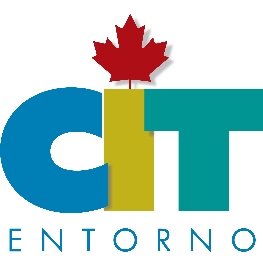 CANADA DEL ESTE (8 DIAS)Día 01 // Origen – TorontoRecepción y asistencia en el aeropuerto de Toronto. Traslado al hotel y dependiendo de la hora de llegada, vista panorámica de la ciudad. Traslado a su hotel y alojamiento.Día 02 // Toronto – Niagara FallsDesayuno continental. Salida para disfrutar de una visita panorámica de Toronto, la metrópolis más poblada del Canadá, los Ayuntamientos Nuevo y Antiguo, así como el Parlamento Provincial, el Barrio Chino, el Harbour Front, la Universidad de Toronto, la Torre CN (subida no incluida) y el estadio Rogers Centre (entrada no incluida). Continuamos hacia la región de Niágara con parada en el más famoso viñedo de la región, donde se producen los mejores vinos de Canadá.  Seguimos hacia la Ciudad de Niagara Falls donde visitamos los túneles escénicos o abordar en crucero Hornblower que los acercara a pocos metros de la caída del (viajes entre 28 de mayo hasta el 16 de octubre). Tendremos un recorrido panorámico de la ciudad de Niagara. Disfrutaran de tiempo libre para recorrer la calle Clifton Hill y visitar algunos de los interesantes museos de cera y las tiendas de recuerdos. Por la noche podrán observar las cataratas iluminadas. Traslado de vuelta al hotel.Día 03 // Niagara Falls – Mil Islas – Ottawa	Desayuno continental. Salimos temprano hacia la Capital Nacional de Canadá, con parada en Gananoque, pueblito a orillas del rio San Lorenzo, donde se embarcara en un crucero de una hora para disfrutar de los paisajes que ofrece Mil Islas (abierto desde el 29 de mayo hasta el 31 de octubre), antiguamente llamado “El jardín de los espíritus” por los indígenas de la región. Continuamos hacia la ciudad de Ottawa. Llegando a esta bella ciudad, disfrutaremos de un recorrido panorámico para apreciar lugares de interés, tales como el Chateau Laurier, el Ayuntamiento, las residencias del Primer Ministro y Gobernador General, el Canal Rideau y la Basílica de Notre Dame de Ottawa, entre otros atractivos. Traslado a su hotel y alojamiento.Día 04 // Ottawa – Mont Tremblant – QuébecDesayuno continental. Nos despedimos de Ottawa y partimos rumbo a Quebec, se hará una parada en Mont- Tremblant, famoso por su encanto europeo y una belleza natural única en su estilo. El lugar ofrece una atmósfera festiva y sin fin de actividades opcionales para la familia, amigos y parejas. Es un sitio ideal para descansar y respirar aire puro. Podrán subir a la montaña en góndola (no incluido), es una experiencia inolvidable. Llegada ciudad de Quebec. Traslado a su hotel y alojamiento.Día 05 // QuébecDesayuno continental. En esta hermosa ciudad disfrutarán de un día libre (sin transporte). Se les ofrecerá una actividad opcional (costo extra) de todo el día para conocer la cuesta de Beaupré con parada para conocer la Basílica de Santa Ana de Beaupré, lugar en el cual se conserva el brazo de Santa Ana.  Esta opción continúa hacia la isla de Orleans, en el rio San Lorenzo, Un paseo que deja el sabor del encanto que brindan sus casitas campestres y plantas frutales. También se hace una parada en la majestuosa cascada de Montmorency treinta metros más alta que las cataratas del Niagara. Traslado de vuelta a su hotel.Día 06 // Québec – MontrealDesayuno continental. Salida hacia Montreal, la gran urbe canadiense que después de París es la ciudad más grande de habla francesa del mundo y en la cual tendrá la oportunidad de ver su Estadio Olímpico, sede de los juegos olímpicos de 1976; el Oratorio de San José, catalogado como el más grande en el mundo dedicado al Santo. Visitaremos el Viejo Montreal, la Plaza de Armas, el Viejo Puerto, la Basílica Notre Dame (entrada no incluida) y la Plaza Jaques Cartier. Traslado a su hotel y alojamiento.Día 07 // MontrealDesayuno continental. Preparamos las piernas para visitar a pie la ciudad subterránea (no hay transporte), con modernos pasajes a través de los cuales se llega a variados comercios, restaurantes, cines y tiendas de todo tipo. Una oportunidad para apreciar las edificaciones más importantes, acceso a las estaciones de metro y calla de Ste-Catherine, principal vía comercial de Montreal. Gozarán del resto del día libre para visitar museos, hacer compras o disfrutar de la gastronomía internacional que ofrece esta ciudad.  Traslado de vuelta a su hotel.Día 08 // Montreal – OrigenDesayuno continental. Traslado hacia el aeropuerto de Montreal, donde les desearemos un buen viaje y un pronto regreso.NO INCLUYE:   Boleto de Avión, Trámite del permiso para entrar a Canadá (eta), Gastos personales, Propinas a guía y chofer, Actividades no incluidas en el apartado Su viaje incluye:• Vehículo con calefacción.• Guía hispano (Castellano).• Desayunos continentales• Puente Mil Islas• Visita al viñedo• Túneles escénicosVisitas de las ciudades de:• Toronto • Niagara Falls • Ottawa • Mont-Tremblant • Québec • MontrealHoteles• Toronto 				Bond Place, Don Valley, Chelsea Hotel o similar• Niágara Falls 			             Americana Conference Resort Spa Hotel, o similar• Ottawa 				Best Western, Capital Hill Hotel o similar• Quebec 				Universel, Ambassador Hotel o similar• Montreal 				Hotel Le Faubourg, Chrome Hotel o similarPrecios a partir de 1ro. de Mayo del 2020.Precio en USDDoble		 $ 1,299.00 USDTriple		 $ 1,029.00 USDCuádruple	 $    949.00 USDSencilla	 	 $ 1,749.00 USDMenor                $    719.00 USD (De 3 a 10 años)***************************************Salidas Garantizadas // Entrando por TorontoTARIFAS SUJETAS A CAMBIO SIN PREVIO AVISO Y SUJETOS A DISPONIBILIDADCarretera Tlalnepantla-Cuautitlán km. 16 No. 76, Barrio La Concepción Tultitlan, Estado de México C.P. 54900Tel. (55) 5264-5237 (55) 5546-3851 / 01800 849-3136 (04455) 1492-5646E-mail.: cit.reservas@gmail.com     Facebook: EntornoCitOperadora   www.entornocit.com20202020Mayo03, 10, 17, 24, 31Junio07, 14, 21, 28Julio04, 05, 11, 12, 13, 14, 15, 16, 17, 18, 19, 20 al 31   Agosto01, 02, 03, 04, 05, 06, 08, 16, 23, 30Septiembre06, 13, 20, 27Octubre04, 11, 18, 25Noviembre10, 17, 24Diciembre01, 08, 15, 22, 29